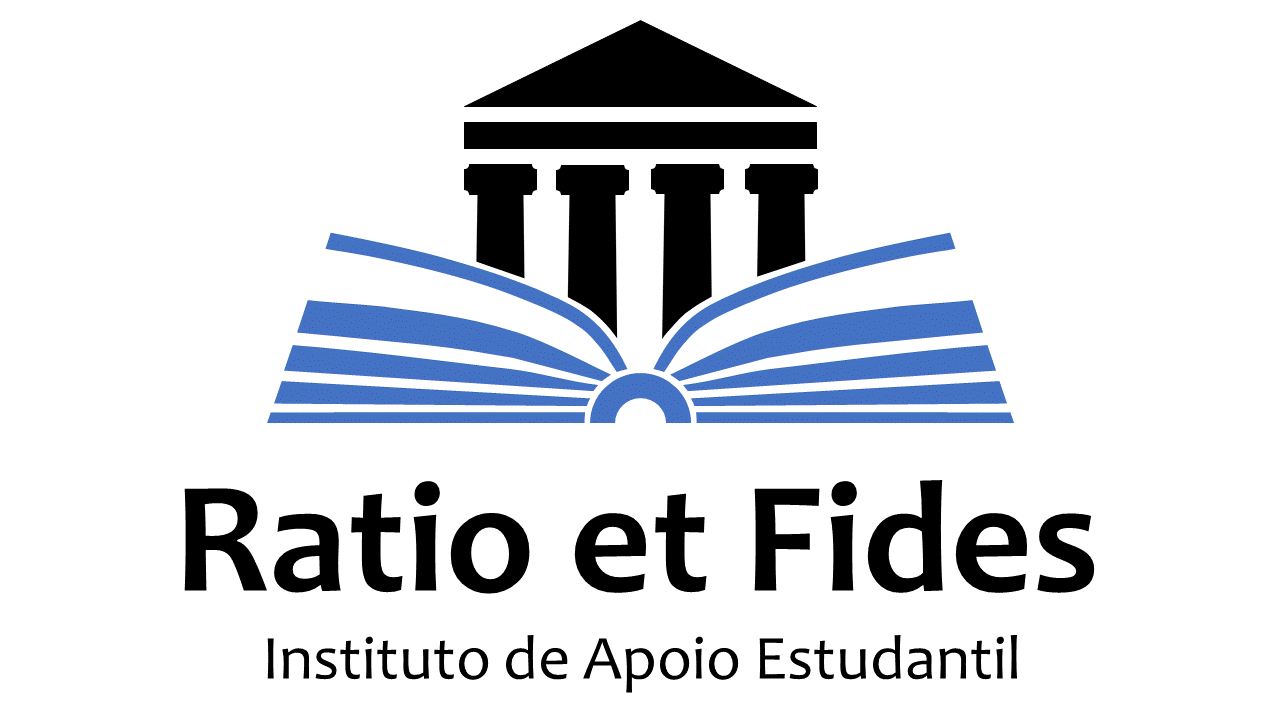 Ratio et Fides Instituto de Apoio Estudantil Rua W5, Casa 207, Conjunto Tucumã. Rio Branco AcreCNPJ: 39.451.375/0001-03CEP: 69919766Email:ratioetfidesinstituto@gmail.com   Instagram: ratio_et_fidesEstatutoCAPÍTULO 1 - Da denominação, da constituição, da duração e da sedeArt. 1º O Instituto de Apoio à Estudantes Trabalhadores, Ratio et Fides, é uma instituição sem fins lucrativos, criado em junho de 2020, constituído pela associação de um grupo de professores, técnicos e estudantes, para fins acadêmicos, sociais e culturais, tendo sua sede na cidade de Rio Branco-Acre, terá a sua duração por prazo indeterminado.CAPÍTULO 2 - Das finalidades e dos objetivos do Instituto Ratio et FidesArt. 2º As finalidades do Instituto de Apoio à Estudantes Trabalhadores, Ratio et Fides são:Proporcionar e administrar acomodação estudantil.Auxiliar na busca de trabalhos compatíveis com a vida estudantil.Estimular a produção científica nas áreas dos membros. IV. Proporcionar uma experiência de vida comunitária e cidadã. V.  Favorecer auxílio espiritual e psicológico. VI. Auxiliar na organização de projetos de pesquisas para programas strito e lato sensu.VII. Promover noções básicas de idiomas clássicos e modernos.CAPÍTULO 3 - Da composição e organizaçãoArt. 3º O Instituto de Apoio à Estudantes Trabalhadores, Ratio et Fides é composto de:I. Membros colaboradores docentes, dos diferentes níveis, pesquisadores ligados as Instituições de Ensino Superior.II. Membros colaboradores técnicos, preferencialmente ligados às Instituições de Ensino Superior.Membros associados, de graduação e pós-graduação, preferencialmente ligados às Instituições de Ensino Superior.Membros monitores, responsáveis pela manutenção da Sede do Instituto e colaboradores das atividades.Art. 4º A admissão ao Instituto Ratio et Fides- será feita por meio de cadastro dos interessados, entrevista a ser avaliada pela Diretoria.§ 1º Os integrantes do Instituto Ratio et Fides, terão direito a voz e voto nas decisões em Assembleia Geral.§ 2º Os integrantes do Instituto Ratio et Fides, terão deveres e direitos relacionados às finalidades estatutárias, bem como aqueles definidos em Assembleia.Art. 5º São direitos e deveres dos membros:I. Cooperar com a Diretoria para o desenvolvimento das atividades do Instituto.II. Zelar pelo fiel cumprimento das normas estatutárias e demais resoluções da Assembleia Geral e da Diretoria.III. Comparecer às assembleias gerais para as quais forem convocados, discutir e votar os assuntos constantes da ordem do dia.IV. Convocar a Assembleia, nos termos do art. 12, inciso II.V. Votar e ser votado para os cargos eletivos;VI. Zelar para o tratamento respeitoso da relação entre razão e fé.VII. Contribuição anual definida em Assembleia.Art. 6º A exclusão de qualquer integrante do Instituto poderá ocorrer por solicitação do próprio membro, mediante apresentação de carta ou comunicação eletrônica encaminhada à Diretoria. Bem como, por decisão da Diretoria se algum membro vier a descumprir o presente estatuto. Será garantido ao membro o direito à ampla defesa e apresentar recurso em 48 horas da decisão, que deverá ser avaliado pelo Conselho Ético do Instituto.Art. 7º A Diretoria do Instituto será composta por 5 (cinco) membros: Diretor geral; Diretor de comunicações; Secretário, Tesoureiro, e 1 (um) suplente.§1º A Diretoria do Instituto Ratio et Fides, será eleita pelos participantes da Assembleia, por maioria simples.§2º O mandato da Diretoria será de 2 (dois) anos, podendo haver até três reconduções.§3º Em caso de impedimento ou renúncia de um dos membros da Diretoria, será eleito, em Assembleia Ordinária ou Extraordinária, um novo representante para a função.CAPÍTULO 4 - Dos órgãos deliberativos e administrativos e suas competênciasArt. 8º Os órgãos deliberativos e administrativos são as Assembleias Gerais, com a presença de sua Diretoria.Parágrafo único: A cada dois anos serão realizados os pleitos para a eleição da Diretoria e dos Conselhos de Ética e Fiscal.Art. 9º Assembleia Geral, órgão soberano da Instituição, se constituirá dos seus membros em pleno gozo de seus direitos estatutários.Parágrafo único. A Assembleia Geral será presidida pelo Diretor geral do Instituto Ratio et Fides, que terá o voto de qualidade em caso de empate nas votações. A Assembleia Geral poderá também acontecer com membros por vídeo conferência.Art. 10. As assembleias gerais ordinárias do Instituto Ratio et Fides, deverão ocorrer, no mínimo, uma vez ao ano.§ 1º A convocação para Assembleia Ordinária deverá ocorrer com antecedência mínima de 15 dias; para Assembleias Extraordinárias, essa antecedência deverá ser de no mínimo 48 horas. Em ambos os casos, a publicidade da convocação será feita por comunicação eletrônica e também afixado no mural da sede.§ 2º O quórum para a Assembleia será de maioria absoluta dos membros, em primeira chamada; e com qualquer número em segunda chamada, 30 minutos após.Art. 11. Compete à Assembleia Geral:I. Eleger a Diretoria, Conselhos ético e fiscal.II. Destituir a Diretoria e Conselheiros.III. Aprovar as contas.IV. Alterar o estatuto.Art. 12. A Assembleia Geral se reunirá extraordinariamente quando convocada:I. Pelo Diretor Geral do Instituto Ratio et Fides.II. Por 1/5 (um quinto) dos membros.III. Pelo Conselho Ético.IV. Pelo Conselho Fiscal.Art. 13. O quórum de deliberação será de 2/3 (dois terços) da Assembleia Geral, em reunião extraordinária, para as seguintes hipóteses:I. Alienação de bens imóveis e gravação de ônus reais sobre os mesmos.II. Destituir a Diretoria e Conselheiros.Extinção do Instituto.Art. 14. O Conselho Ético, órgão de controle interno, é composto de 3 (três) integrantes efetivos e 2 (dois) suplentes.I. O mandato do Conselho Ético será coincidente com o mandato da Diretoria.II. O Conselho Ético reunir-se-á ordinariamente a cada 6 (seis) meses e extraordinariamente sempre que necessário ou quando convocado pela Assembleia Geral ou pela Diretoria.III. Ocorrendo vaga em qualquer cargo de integrante efetivo do Conselho Ético, caberá ao respectivo suplente substituí-lo até o fim do mandato para o qual foi eleito.IV. Ocorrendo vaga entre os integrantes suplentes do Conselho Ético, a Assembleia Geral elegerá o novo integrante na Assembleia seguinte.Art. 15. São atribuições do Conselho Ético:I. Examinar, sem restrições, a todo tempo os documentos do Instituto Ratio et Fides.II. Fiscalizar os atos da Diretoria e verificar o cumprimento dos seus deveres legais, estatutários e regimentais.III. Comunicar à Assembleia Geral erros, fraudes ou delitos que descobrir, sugerindo providências úteis à regularização do Instituto.IV. Opinar sobre:a) as publicações do Instituto.b) o balancete semestral das atividades gerais, bem como dos relatórios de convivência dos monitores.c) avaliar a aquisição, alienação e oneração de bens pertencentes ao Instituto.d) o relatório anual circunstanciado pertinente às atividades do Instituto e sua situação econômica, financeira e contábil, fazendo constar do seu parecer as informações complementares que julgar necessárias ou úteis à deliberação da Assembleia Geral.Art. 16. O Conselho Fiscal é formado por 3 (três) membros titulares e 2 (dois) suplentes, eleitos pela Assembleia Geral.I. O mandato do Conselho Fiscal será coincidente com o mandato da Diretoria.II. O Conselho Fiscal reunir-se-á ordinariamente a cada 6 (seis) meses e extraordinariamente sempre que necessário ou quando convocado pela Assembleia Geral ou pela Diretoria.III. Ocorrendo vaga em qualquer cargo de integrante efetivo do Conselho Fiscal, caberá ao respectivo suplente substituí-lo até o fim do mandato para o qual foi eleito.IV. Ocorrendo vaga entre os integrantes suplentes do Conselho Fiscal, a Assembleia Geral elegerá o novo integrante na Assembleia seguinte.Art. 17.  São atribuições do Conselho Fiscal:Lavrar no livro próprio de Atas os pareceres do Conselho Fiscal;Examinar os livros de escrituração do Instituto de Apoio à Estudantes Trabalhadores -  Ratio et Fides fiscalizando e acompanhando as contas;Emitir parecer sobre o Balanço Financeiro e Patrimonial e examinar os documentos comprobatórios das receitas e despesas;Dar parecer à Assembleia Geral e à Diretoria Geral, quando solicitado, sobre assuntos econômico-financeiros, patrimoniais e contábeis.Acompanhar procedimentos de inspeção de contas por órgão de controle externo fornecendo todos os dados necessários à aprovação e eventual regularização de contas.Art. 18. Compete ao Diretor Geral do Instituto Ratio et Fides:I. Coordenar as atividades do Instituto.II. Convocar e presidir as reuniões da Diretoria e assembleias.III. Representar o Instituto, ativa e passivamente, sempre que se fizer necessário.IV. Elaborar relatório anual das atividades.V. Encaminhar pareceres, opiniões e propostas.Art.19. Compete ao Diretor de Comunicações do Instituto Ratio et Fides:Gerenciar a produção de artigos em língua estrangeira;Auxiliar na supervisão da produção artigos e informes em línguas estrangeiras;Apoiar ao Diretor Geral.Art. 20. Compete ao Secretário do Instituto:I. Colaborar ativamente com os diretores no desempenho de suas funções.II. Substituir o Diretor em suas faltas ou impedimentos.III. Elaborar atas e relatórios.IV. Expedir e receber correspondência.V. Organizar e manter atualizado o banco de informações no site do Instituto.VI. Divulgar eventos promovidos pelo Instituto.Art. 21. Compete ao tesoureiro do Instituto:I. Gerenciar os recursos financeiros do Instituto, juntamente com o Diretor Geral.II. Elaborar relatório financeiro anual para encaminhamento à Assembleia do Instituto, realizada ordinariamente uma vez por ano.Art. 22. Compete ao suplente da Diretoria a substituição do Secretário ou Tesoureiro em caso de impedimento ou renúncia.CAPÍTULO 5 – Do Patrimônio e das ReceitasArt. 23. O patrimônio do Instituto é constituído de todos os bens que vier a possuir sob as formas de doações, legados, aquisições, contribuições, subvenções e auxílios de qualquer natureza.§ 1º As doações e legados com encargos somente serão aceitos após a aprovação da Assembleia Geral.§ 2º A contratação de empréstimos financeiros, seja em bancos, seja por intermédio de particulares, bem como a gravação de ônus sobre imóveis, dependerá de prévia aprovação da Assembleia Geral.§ 3º A alienação ou permuta de bens, para aquisição de outros mais rendosos ou mais adequados, dependerá de prévia aprovação da Assembleia Geral.Art. 24. Constituem receitas do Instituto Ratio et Fides:I. As contribuições eventuais de pessoas físicas ou jurídicas, colaboradoras do Instituto.II. Os valores recebidos de auxílios e contribuições ou resultantes de convênios com entidades públicas ou particulares, nacionais ou estrangeiras, são destinadas especificamente à incorporação em seu patrimônio.III. As receitas operacionais e patrimoniais.Art. 25. O patrimônio e as receitas do Instituto somente poderão ser utilizados para a manutenção de seus objetivos.Art. 26. Os recursos financeiros do Instituto, oriundos das contribuições de seus colaboradores, dos ingressos e receitas resultantes de eventos e atividades, das doações e dos recursos públicos ou privados, nacionais ou estrangeiras, serão aplicados em suas realizações e manutenção, e a Diretoria prestará contas de seu uso à Assembleia.CAPÍTULO 6 – Das Disposições GeraisArt. 27. Alterações neste estatuto deverão ser aprovadas em Assembleia Ordinária ou Extraordinária, convocada especialmente para este fim.Art. 28. Os casos omissos deste estatuto serão resolvidos em Assembleia Ordinária ou Extraordinária.Art. 29. O presente estatuto entrará em vigor na data de sua Assembleia de fundação.Art. 30. Os membros da Diretoria do Instituto não recebem quaisquer gratificações ou subsídios para exercerem suas atividades.Art. 31. Os membros da Diretoria não respondem por eventuais obrigações financeiras contraídas pelo Instituto.Art. 32. A dissolução do Instituto se dará com a aprovação de pelo menos dois terços dos membros em Assembleia convocada especialmente para esse fim.Parágrafo único: Os bens e recursos remanescentes, após a dissolução do Instituto, serão devolvidos aos doadores de origem, ou seus representantes legais.Art. 33. O presente Estatuto poderá ser reformado, inclusive no tocante à administração, por meio de proposta a ser apresentada pela Diretoria, e submetida à Assembleia especialmente convocada para esse fim, por maioria simples dos participantes.Art. 34. Fica estabelecido o foro da Cidade de Rio Branco, Acre, para eventuais questões jurídicas.                                                        Rio Branco Acre- 27 de junho de 2020._________________________________Diretor Geral do Instituto Ratio et FidesProf. Dr. Carlos Paula de MoraesCpf: 598165032-04